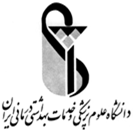 دانشگاه علوم پزشکی و خدمات بهداشتی درمانی ایرانمرکز آموزشی درمانی/بیمارستان ........................دانشگاه علوم پزشکی و خدمات بهداشتی درمانی ایرانمرکز آموزشی درمانی/بیمارستان ........................دانشگاه علوم پزشکی و خدمات بهداشتی درمانی ایرانمرکز آموزشی درمانی/بیمارستان ........................دانشگاه علوم پزشکی و خدمات بهداشتی درمانی ایرانمرکز آموزشی درمانی/بیمارستان ........................دانشگاه علوم پزشکی و خدمات بهداشتی درمانی ایرانمرکز آموزشی درمانی/بیمارستان ........................دانشگاه علوم پزشکی و خدمات بهداشتی درمانی ایرانمرکز آموزشی درمانی/بیمارستان ........................National Code:National Code:شماره ملی:شماره ملی:Unit Number:شماره پرونده:National Code:National Code:شماره ملی:شماره ملی:فرم رضایت آگاهانه فرم رضایت آگاهانه فرم رضایت آگاهانه فرم رضایت آگاهانه فرم رضایت آگاهانه فرم رضایت آگاهانه Unit Number:شماره پرونده:Attending Physician:Attending Physician:Attending Physician:پزشک معالج:Ward:بخش:بخش:Name: Name: نام:Family Name:نام خانوادگی:Attending Physician:Attending Physician:Attending Physician:پزشک معالج:Room:اتاق:اتاق:Name: Name: نام:Family Name:نام خانوادگی:Date of Admission:Date of Admission:Date of Admission:تاریخ پذیرش:Room:اتاق:اتاق:Date of Birth:تاریخ تولد:تاریخ تولد:Father Name:نام پدر:Date of Admission:Date of Admission:Date of Admission:تاریخ پذیرش:Bed:تخت:تخت:Date of Birth:تاریخ تولد:تاریخ تولد:Father Name:نام پدر:این قسمت توسط پزشک معالج / فرد اقدام گر تکمیل گردداین قسمت توسط پزشک معالج / فرد اقدام گر تکمیل گردداین قسمت توسط پزشک معالج / فرد اقدام گر تکمیل گردداین قسمت توسط پزشک معالج / فرد اقدام گر تکمیل گردداین قسمت توسط پزشک معالج / فرد اقدام گر تکمیل گردداین قسمت توسط پزشک معالج / فرد اقدام گر تکمیل گردداین قسمت توسط پزشک معالج / فرد اقدام گر تکمیل گردداین قسمت توسط پزشک معالج / فرد اقدام گر تکمیل گردداین قسمت توسط پزشک معالج / فرد اقدام گر تکمیل گردداین قسمت توسط پزشک معالج / فرد اقدام گر تکمیل گردداین قسمت توسط پزشک معالج / فرد اقدام گر تکمیل گردداین قسمت توسط پزشک معالج / فرد اقدام گر تکمیل گردداینجانب دکتر ....................................... توضیحات کامل و آگاهی لازم را به خانم / آقای .................................................. بیمار (گیرنده خدمت)  / ولی قانونی بیمار  درخصوص اقدام تشخیصی درمانی/ جراحی ................................................ در موارد ذیل داده ام.مزایای استفاده از روش تشخیصی یا درمانی توصیه شده :.................................................................................................................................................................................................................................................................................................................................................................................................................................................................................................................................................................................................................................................................................................................................................................................................................................................................................................................................................................................اهم عوارض یا عواقب احتمالی استفاده از روش تشخیصی یا درمانی توصیه شده :.................................................................................................................................................................................................................................................................................................................................................................................................................................................................................................................................................................................................................................................................................................................................................................................................................................................................................................................................................................................روش یا روش های جایگزین تشخیصی یا درمانی با ذکر مزایا یا عوارض احتمالی :.....................................................................................................................................................................................................................................................................................................................................................................................................................................................................................................................................................................................................................................................اینجانب دکتر ....................................... توضیحات کامل و آگاهی لازم را به خانم / آقای .................................................. بیمار (گیرنده خدمت)  / ولی قانونی بیمار  درخصوص اقدام تشخیصی درمانی/ جراحی ................................................ در موارد ذیل داده ام.مزایای استفاده از روش تشخیصی یا درمانی توصیه شده :.................................................................................................................................................................................................................................................................................................................................................................................................................................................................................................................................................................................................................................................................................................................................................................................................................................................................................................................................................................................اهم عوارض یا عواقب احتمالی استفاده از روش تشخیصی یا درمانی توصیه شده :.................................................................................................................................................................................................................................................................................................................................................................................................................................................................................................................................................................................................................................................................................................................................................................................................................................................................................................................................................................................روش یا روش های جایگزین تشخیصی یا درمانی با ذکر مزایا یا عوارض احتمالی :.....................................................................................................................................................................................................................................................................................................................................................................................................................................................................................................................................................................................................................................................اینجانب دکتر ....................................... توضیحات کامل و آگاهی لازم را به خانم / آقای .................................................. بیمار (گیرنده خدمت)  / ولی قانونی بیمار  درخصوص اقدام تشخیصی درمانی/ جراحی ................................................ در موارد ذیل داده ام.مزایای استفاده از روش تشخیصی یا درمانی توصیه شده :.................................................................................................................................................................................................................................................................................................................................................................................................................................................................................................................................................................................................................................................................................................................................................................................................................................................................................................................................................................................اهم عوارض یا عواقب احتمالی استفاده از روش تشخیصی یا درمانی توصیه شده :.................................................................................................................................................................................................................................................................................................................................................................................................................................................................................................................................................................................................................................................................................................................................................................................................................................................................................................................................................................................روش یا روش های جایگزین تشخیصی یا درمانی با ذکر مزایا یا عوارض احتمالی :.....................................................................................................................................................................................................................................................................................................................................................................................................................................................................................................................................................................................................................................................اینجانب دکتر ....................................... توضیحات کامل و آگاهی لازم را به خانم / آقای .................................................. بیمار (گیرنده خدمت)  / ولی قانونی بیمار  درخصوص اقدام تشخیصی درمانی/ جراحی ................................................ در موارد ذیل داده ام.مزایای استفاده از روش تشخیصی یا درمانی توصیه شده :.................................................................................................................................................................................................................................................................................................................................................................................................................................................................................................................................................................................................................................................................................................................................................................................................................................................................................................................................................................................اهم عوارض یا عواقب احتمالی استفاده از روش تشخیصی یا درمانی توصیه شده :.................................................................................................................................................................................................................................................................................................................................................................................................................................................................................................................................................................................................................................................................................................................................................................................................................................................................................................................................................................................روش یا روش های جایگزین تشخیصی یا درمانی با ذکر مزایا یا عوارض احتمالی :.....................................................................................................................................................................................................................................................................................................................................................................................................................................................................................................................................................................................................................................................اینجانب دکتر ....................................... توضیحات کامل و آگاهی لازم را به خانم / آقای .................................................. بیمار (گیرنده خدمت)  / ولی قانونی بیمار  درخصوص اقدام تشخیصی درمانی/ جراحی ................................................ در موارد ذیل داده ام.مزایای استفاده از روش تشخیصی یا درمانی توصیه شده :.................................................................................................................................................................................................................................................................................................................................................................................................................................................................................................................................................................................................................................................................................................................................................................................................................................................................................................................................................................................اهم عوارض یا عواقب احتمالی استفاده از روش تشخیصی یا درمانی توصیه شده :.................................................................................................................................................................................................................................................................................................................................................................................................................................................................................................................................................................................................................................................................................................................................................................................................................................................................................................................................................................................روش یا روش های جایگزین تشخیصی یا درمانی با ذکر مزایا یا عوارض احتمالی :.....................................................................................................................................................................................................................................................................................................................................................................................................................................................................................................................................................................................................................................................اینجانب دکتر ....................................... توضیحات کامل و آگاهی لازم را به خانم / آقای .................................................. بیمار (گیرنده خدمت)  / ولی قانونی بیمار  درخصوص اقدام تشخیصی درمانی/ جراحی ................................................ در موارد ذیل داده ام.مزایای استفاده از روش تشخیصی یا درمانی توصیه شده :.................................................................................................................................................................................................................................................................................................................................................................................................................................................................................................................................................................................................................................................................................................................................................................................................................................................................................................................................................................................اهم عوارض یا عواقب احتمالی استفاده از روش تشخیصی یا درمانی توصیه شده :.................................................................................................................................................................................................................................................................................................................................................................................................................................................................................................................................................................................................................................................................................................................................................................................................................................................................................................................................................................................روش یا روش های جایگزین تشخیصی یا درمانی با ذکر مزایا یا عوارض احتمالی :.....................................................................................................................................................................................................................................................................................................................................................................................................................................................................................................................................................................................................................................................اینجانب دکتر ....................................... توضیحات کامل و آگاهی لازم را به خانم / آقای .................................................. بیمار (گیرنده خدمت)  / ولی قانونی بیمار  درخصوص اقدام تشخیصی درمانی/ جراحی ................................................ در موارد ذیل داده ام.مزایای استفاده از روش تشخیصی یا درمانی توصیه شده :.................................................................................................................................................................................................................................................................................................................................................................................................................................................................................................................................................................................................................................................................................................................................................................................................................................................................................................................................................................................اهم عوارض یا عواقب احتمالی استفاده از روش تشخیصی یا درمانی توصیه شده :.................................................................................................................................................................................................................................................................................................................................................................................................................................................................................................................................................................................................................................................................................................................................................................................................................................................................................................................................................................................روش یا روش های جایگزین تشخیصی یا درمانی با ذکر مزایا یا عوارض احتمالی :.....................................................................................................................................................................................................................................................................................................................................................................................................................................................................................................................................................................................................................................................اینجانب دکتر ....................................... توضیحات کامل و آگاهی لازم را به خانم / آقای .................................................. بیمار (گیرنده خدمت)  / ولی قانونی بیمار  درخصوص اقدام تشخیصی درمانی/ جراحی ................................................ در موارد ذیل داده ام.مزایای استفاده از روش تشخیصی یا درمانی توصیه شده :.................................................................................................................................................................................................................................................................................................................................................................................................................................................................................................................................................................................................................................................................................................................................................................................................................................................................................................................................................................................اهم عوارض یا عواقب احتمالی استفاده از روش تشخیصی یا درمانی توصیه شده :.................................................................................................................................................................................................................................................................................................................................................................................................................................................................................................................................................................................................................................................................................................................................................................................................................................................................................................................................................................................روش یا روش های جایگزین تشخیصی یا درمانی با ذکر مزایا یا عوارض احتمالی :.....................................................................................................................................................................................................................................................................................................................................................................................................................................................................................................................................................................................................................................................اینجانب دکتر ....................................... توضیحات کامل و آگاهی لازم را به خانم / آقای .................................................. بیمار (گیرنده خدمت)  / ولی قانونی بیمار  درخصوص اقدام تشخیصی درمانی/ جراحی ................................................ در موارد ذیل داده ام.مزایای استفاده از روش تشخیصی یا درمانی توصیه شده :.................................................................................................................................................................................................................................................................................................................................................................................................................................................................................................................................................................................................................................................................................................................................................................................................................................................................................................................................................................................اهم عوارض یا عواقب احتمالی استفاده از روش تشخیصی یا درمانی توصیه شده :.................................................................................................................................................................................................................................................................................................................................................................................................................................................................................................................................................................................................................................................................................................................................................................................................................................................................................................................................................................................روش یا روش های جایگزین تشخیصی یا درمانی با ذکر مزایا یا عوارض احتمالی :.....................................................................................................................................................................................................................................................................................................................................................................................................................................................................................................................................................................................................................................................اینجانب دکتر ....................................... توضیحات کامل و آگاهی لازم را به خانم / آقای .................................................. بیمار (گیرنده خدمت)  / ولی قانونی بیمار  درخصوص اقدام تشخیصی درمانی/ جراحی ................................................ در موارد ذیل داده ام.مزایای استفاده از روش تشخیصی یا درمانی توصیه شده :.................................................................................................................................................................................................................................................................................................................................................................................................................................................................................................................................................................................................................................................................................................................................................................................................................................................................................................................................................................................اهم عوارض یا عواقب احتمالی استفاده از روش تشخیصی یا درمانی توصیه شده :.................................................................................................................................................................................................................................................................................................................................................................................................................................................................................................................................................................................................................................................................................................................................................................................................................................................................................................................................................................................روش یا روش های جایگزین تشخیصی یا درمانی با ذکر مزایا یا عوارض احتمالی :.....................................................................................................................................................................................................................................................................................................................................................................................................................................................................................................................................................................................................................................................اینجانب دکتر ....................................... توضیحات کامل و آگاهی لازم را به خانم / آقای .................................................. بیمار (گیرنده خدمت)  / ولی قانونی بیمار  درخصوص اقدام تشخیصی درمانی/ جراحی ................................................ در موارد ذیل داده ام.مزایای استفاده از روش تشخیصی یا درمانی توصیه شده :.................................................................................................................................................................................................................................................................................................................................................................................................................................................................................................................................................................................................................................................................................................................................................................................................................................................................................................................................................................................اهم عوارض یا عواقب احتمالی استفاده از روش تشخیصی یا درمانی توصیه شده :.................................................................................................................................................................................................................................................................................................................................................................................................................................................................................................................................................................................................................................................................................................................................................................................................................................................................................................................................................................................روش یا روش های جایگزین تشخیصی یا درمانی با ذکر مزایا یا عوارض احتمالی :.....................................................................................................................................................................................................................................................................................................................................................................................................................................................................................................................................................................................................................................................اینجانب دکتر ....................................... توضیحات کامل و آگاهی لازم را به خانم / آقای .................................................. بیمار (گیرنده خدمت)  / ولی قانونی بیمار  درخصوص اقدام تشخیصی درمانی/ جراحی ................................................ در موارد ذیل داده ام.مزایای استفاده از روش تشخیصی یا درمانی توصیه شده :.................................................................................................................................................................................................................................................................................................................................................................................................................................................................................................................................................................................................................................................................................................................................................................................................................................................................................................................................................................................اهم عوارض یا عواقب احتمالی استفاده از روش تشخیصی یا درمانی توصیه شده :.................................................................................................................................................................................................................................................................................................................................................................................................................................................................................................................................................................................................................................................................................................................................................................................................................................................................................................................................................................................روش یا روش های جایگزین تشخیصی یا درمانی با ذکر مزایا یا عوارض احتمالی :.....................................................................................................................................................................................................................................................................................................................................................................................................................................................................................................................................................................................................................................................تاریخ و ساعت اخذ رضایت نامه:تاریخ و ساعت اخذ رضایت نامه:تاریخ و ساعت اخذ رضایت نامه:تاریخ و ساعت اخذ رضایت نامه:تاریخ و ساعت اخذ رضایت نامه:تاریخ و ساعت اخذ رضایت نامه:مهر و امضاء پزشک معالج:مهر و امضاء پزشک معالج:مهر و امضاء پزشک معالج:مهر و امضاء پزشک معالج:مهر و امضاء پزشک معالج:مهر و امضاء پزشک معالج:این قسمت توسط بیمار / ولی قانونی بیمار تکمیل گردداین قسمت توسط بیمار / ولی قانونی بیمار تکمیل گردداین قسمت توسط بیمار / ولی قانونی بیمار تکمیل گردداین قسمت توسط بیمار / ولی قانونی بیمار تکمیل گردداین قسمت توسط بیمار / ولی قانونی بیمار تکمیل گردداین قسمت توسط بیمار / ولی قانونی بیمار تکمیل گردداین قسمت توسط بیمار / ولی قانونی بیمار تکمیل گردداین قسمت توسط بیمار / ولی قانونی بیمار تکمیل گردداین قسمت توسط بیمار / ولی قانونی بیمار تکمیل گردداین قسمت توسط بیمار / ولی قانونی بیمار تکمیل گردداین قسمت توسط بیمار / ولی قانونی بیمار تکمیل گردداین قسمت توسط بیمار / ولی قانونی بیمار تکمیل گردداینجانب ...........................................( بیمار  / ولی قانونی بیمار ) فرزند ........................... دارای کد ملی ..................................... و شماره شناسنامه .............................. صادره از .............................. متولد ....../ ........./ ............... با آگاهی کامل رضایت خود را جهت اقدام مذکور و سایر اقدامات تشخیصی و درمانی لازم که طبق صلاحدید پزشکان و کادر درمانی و با رعایت موازین فنی و علمی انجام شود ، اعلام می دارم و کادر تشخیصی و درمانی را از مسئولیت ناشی از بروز عوارض احتمالی که علیرغم رعایت موازین علمی ، فنی و قانونی ممکن است پدید آید ، مبری نموده و هیچ گونه ادعایی اعم از کیفری یا حقوقی نخواهم داشت. اینجانب ...........................................( بیمار  / ولی قانونی بیمار ) فرزند ........................... دارای کد ملی ..................................... و شماره شناسنامه .............................. صادره از .............................. متولد ....../ ........./ ............... با آگاهی کامل رضایت خود را جهت اقدام مذکور و سایر اقدامات تشخیصی و درمانی لازم که طبق صلاحدید پزشکان و کادر درمانی و با رعایت موازین فنی و علمی انجام شود ، اعلام می دارم و کادر تشخیصی و درمانی را از مسئولیت ناشی از بروز عوارض احتمالی که علیرغم رعایت موازین علمی ، فنی و قانونی ممکن است پدید آید ، مبری نموده و هیچ گونه ادعایی اعم از کیفری یا حقوقی نخواهم داشت. اینجانب ...........................................( بیمار  / ولی قانونی بیمار ) فرزند ........................... دارای کد ملی ..................................... و شماره شناسنامه .............................. صادره از .............................. متولد ....../ ........./ ............... با آگاهی کامل رضایت خود را جهت اقدام مذکور و سایر اقدامات تشخیصی و درمانی لازم که طبق صلاحدید پزشکان و کادر درمانی و با رعایت موازین فنی و علمی انجام شود ، اعلام می دارم و کادر تشخیصی و درمانی را از مسئولیت ناشی از بروز عوارض احتمالی که علیرغم رعایت موازین علمی ، فنی و قانونی ممکن است پدید آید ، مبری نموده و هیچ گونه ادعایی اعم از کیفری یا حقوقی نخواهم داشت. اینجانب ...........................................( بیمار  / ولی قانونی بیمار ) فرزند ........................... دارای کد ملی ..................................... و شماره شناسنامه .............................. صادره از .............................. متولد ....../ ........./ ............... با آگاهی کامل رضایت خود را جهت اقدام مذکور و سایر اقدامات تشخیصی و درمانی لازم که طبق صلاحدید پزشکان و کادر درمانی و با رعایت موازین فنی و علمی انجام شود ، اعلام می دارم و کادر تشخیصی و درمانی را از مسئولیت ناشی از بروز عوارض احتمالی که علیرغم رعایت موازین علمی ، فنی و قانونی ممکن است پدید آید ، مبری نموده و هیچ گونه ادعایی اعم از کیفری یا حقوقی نخواهم داشت. اینجانب ...........................................( بیمار  / ولی قانونی بیمار ) فرزند ........................... دارای کد ملی ..................................... و شماره شناسنامه .............................. صادره از .............................. متولد ....../ ........./ ............... با آگاهی کامل رضایت خود را جهت اقدام مذکور و سایر اقدامات تشخیصی و درمانی لازم که طبق صلاحدید پزشکان و کادر درمانی و با رعایت موازین فنی و علمی انجام شود ، اعلام می دارم و کادر تشخیصی و درمانی را از مسئولیت ناشی از بروز عوارض احتمالی که علیرغم رعایت موازین علمی ، فنی و قانونی ممکن است پدید آید ، مبری نموده و هیچ گونه ادعایی اعم از کیفری یا حقوقی نخواهم داشت. اینجانب ...........................................( بیمار  / ولی قانونی بیمار ) فرزند ........................... دارای کد ملی ..................................... و شماره شناسنامه .............................. صادره از .............................. متولد ....../ ........./ ............... با آگاهی کامل رضایت خود را جهت اقدام مذکور و سایر اقدامات تشخیصی و درمانی لازم که طبق صلاحدید پزشکان و کادر درمانی و با رعایت موازین فنی و علمی انجام شود ، اعلام می دارم و کادر تشخیصی و درمانی را از مسئولیت ناشی از بروز عوارض احتمالی که علیرغم رعایت موازین علمی ، فنی و قانونی ممکن است پدید آید ، مبری نموده و هیچ گونه ادعایی اعم از کیفری یا حقوقی نخواهم داشت. اینجانب ...........................................( بیمار  / ولی قانونی بیمار ) فرزند ........................... دارای کد ملی ..................................... و شماره شناسنامه .............................. صادره از .............................. متولد ....../ ........./ ............... با آگاهی کامل رضایت خود را جهت اقدام مذکور و سایر اقدامات تشخیصی و درمانی لازم که طبق صلاحدید پزشکان و کادر درمانی و با رعایت موازین فنی و علمی انجام شود ، اعلام می دارم و کادر تشخیصی و درمانی را از مسئولیت ناشی از بروز عوارض احتمالی که علیرغم رعایت موازین علمی ، فنی و قانونی ممکن است پدید آید ، مبری نموده و هیچ گونه ادعایی اعم از کیفری یا حقوقی نخواهم داشت. اینجانب ...........................................( بیمار  / ولی قانونی بیمار ) فرزند ........................... دارای کد ملی ..................................... و شماره شناسنامه .............................. صادره از .............................. متولد ....../ ........./ ............... با آگاهی کامل رضایت خود را جهت اقدام مذکور و سایر اقدامات تشخیصی و درمانی لازم که طبق صلاحدید پزشکان و کادر درمانی و با رعایت موازین فنی و علمی انجام شود ، اعلام می دارم و کادر تشخیصی و درمانی را از مسئولیت ناشی از بروز عوارض احتمالی که علیرغم رعایت موازین علمی ، فنی و قانونی ممکن است پدید آید ، مبری نموده و هیچ گونه ادعایی اعم از کیفری یا حقوقی نخواهم داشت. اینجانب ...........................................( بیمار  / ولی قانونی بیمار ) فرزند ........................... دارای کد ملی ..................................... و شماره شناسنامه .............................. صادره از .............................. متولد ....../ ........./ ............... با آگاهی کامل رضایت خود را جهت اقدام مذکور و سایر اقدامات تشخیصی و درمانی لازم که طبق صلاحدید پزشکان و کادر درمانی و با رعایت موازین فنی و علمی انجام شود ، اعلام می دارم و کادر تشخیصی و درمانی را از مسئولیت ناشی از بروز عوارض احتمالی که علیرغم رعایت موازین علمی ، فنی و قانونی ممکن است پدید آید ، مبری نموده و هیچ گونه ادعایی اعم از کیفری یا حقوقی نخواهم داشت. اینجانب ...........................................( بیمار  / ولی قانونی بیمار ) فرزند ........................... دارای کد ملی ..................................... و شماره شناسنامه .............................. صادره از .............................. متولد ....../ ........./ ............... با آگاهی کامل رضایت خود را جهت اقدام مذکور و سایر اقدامات تشخیصی و درمانی لازم که طبق صلاحدید پزشکان و کادر درمانی و با رعایت موازین فنی و علمی انجام شود ، اعلام می دارم و کادر تشخیصی و درمانی را از مسئولیت ناشی از بروز عوارض احتمالی که علیرغم رعایت موازین علمی ، فنی و قانونی ممکن است پدید آید ، مبری نموده و هیچ گونه ادعایی اعم از کیفری یا حقوقی نخواهم داشت. اینجانب ...........................................( بیمار  / ولی قانونی بیمار ) فرزند ........................... دارای کد ملی ..................................... و شماره شناسنامه .............................. صادره از .............................. متولد ....../ ........./ ............... با آگاهی کامل رضایت خود را جهت اقدام مذکور و سایر اقدامات تشخیصی و درمانی لازم که طبق صلاحدید پزشکان و کادر درمانی و با رعایت موازین فنی و علمی انجام شود ، اعلام می دارم و کادر تشخیصی و درمانی را از مسئولیت ناشی از بروز عوارض احتمالی که علیرغم رعایت موازین علمی ، فنی و قانونی ممکن است پدید آید ، مبری نموده و هیچ گونه ادعایی اعم از کیفری یا حقوقی نخواهم داشت. اینجانب ...........................................( بیمار  / ولی قانونی بیمار ) فرزند ........................... دارای کد ملی ..................................... و شماره شناسنامه .............................. صادره از .............................. متولد ....../ ........./ ............... با آگاهی کامل رضایت خود را جهت اقدام مذکور و سایر اقدامات تشخیصی و درمانی لازم که طبق صلاحدید پزشکان و کادر درمانی و با رعایت موازین فنی و علمی انجام شود ، اعلام می دارم و کادر تشخیصی و درمانی را از مسئولیت ناشی از بروز عوارض احتمالی که علیرغم رعایت موازین علمی ، فنی و قانونی ممکن است پدید آید ، مبری نموده و هیچ گونه ادعایی اعم از کیفری یا حقوقی نخواهم داشت. تاریخ و ساعت اخذ رضایت نامه:تاریخ و ساعت اخذ رضایت نامه:تاریخ و ساعت اخذ رضایت نامه:تاریخ و ساعت اخذ رضایت نامه:تاریخ و ساعت اخذ رضایت نامه:تاریخ و ساعت اخذ رضایت نامه:تاریخ و ساعت اخذ رضایت نامه:امضاء و اثر انگشت بیمار / ولی قانونی بیمار:امضاء و اثر انگشت بیمار / ولی قانونی بیمار:امضاء و اثر انگشت بیمار / ولی قانونی بیمار:امضاء و اثر انگشت بیمار / ولی قانونی بیمار:امضاء و اثر انگشت بیمار / ولی قانونی بیمار:این قسمت توسط شاهد تکمیل گردداین قسمت توسط شاهد تکمیل گردداین قسمت توسط شاهد تکمیل گردداین قسمت توسط شاهد تکمیل گردداین قسمت توسط شاهد تکمیل گردداین قسمت توسط شاهد تکمیل گردداین قسمت توسط شاهد تکمیل گردداین قسمت توسط شاهد تکمیل گردداین قسمت توسط شاهد تکمیل گردداین قسمت توسط شاهد تکمیل گردداین قسمت توسط شاهد تکمیل گردداین قسمت توسط شاهد تکمیل گرددشاهد اول : نام و نام خانوادگی ............................................. نام پدر ............................. شماره شناسنامه/کدملی ............................ نسبت با بیمار ................................ تلفن ......................................شاهد اول : نام و نام خانوادگی ............................................. نام پدر ............................. شماره شناسنامه/کدملی ............................ نسبت با بیمار ................................ تلفن ......................................شاهد اول : نام و نام خانوادگی ............................................. نام پدر ............................. شماره شناسنامه/کدملی ............................ نسبت با بیمار ................................ تلفن ......................................شاهد اول : نام و نام خانوادگی ............................................. نام پدر ............................. شماره شناسنامه/کدملی ............................ نسبت با بیمار ................................ تلفن ......................................شاهد اول : نام و نام خانوادگی ............................................. نام پدر ............................. شماره شناسنامه/کدملی ............................ نسبت با بیمار ................................ تلفن ......................................شاهد اول : نام و نام خانوادگی ............................................. نام پدر ............................. شماره شناسنامه/کدملی ............................ نسبت با بیمار ................................ تلفن ......................................شاهد اول : نام و نام خانوادگی ............................................. نام پدر ............................. شماره شناسنامه/کدملی ............................ نسبت با بیمار ................................ تلفن ......................................شاهد اول : نام و نام خانوادگی ............................................. نام پدر ............................. شماره شناسنامه/کدملی ............................ نسبت با بیمار ................................ تلفن ......................................شاهد اول : نام و نام خانوادگی ............................................. نام پدر ............................. شماره شناسنامه/کدملی ............................ نسبت با بیمار ................................ تلفن ......................................شاهد اول : نام و نام خانوادگی ............................................. نام پدر ............................. شماره شناسنامه/کدملی ............................ نسبت با بیمار ................................ تلفن ......................................شاهد اول : نام و نام خانوادگی ............................................. نام پدر ............................. شماره شناسنامه/کدملی ............................ نسبت با بیمار ................................ تلفن ......................................شاهد اول : نام و نام خانوادگی ............................................. نام پدر ............................. شماره شناسنامه/کدملی ............................ نسبت با بیمار ................................ تلفن ......................................تاریخ و ساعت :تاریخ و ساعت :تاریخ و ساعت :تاریخ و ساعت :تاریخ و ساعت :تاریخ و ساعت :تاریخ و ساعت :امضاء و اثر انگشت شاهد :امضاء و اثر انگشت شاهد :امضاء و اثر انگشت شاهد :امضاء و اثر انگشت شاهد :امضاء و اثر انگشت شاهد :شاهد دوم : نام و نام خانوادگی ............................................. نام پدر ............................. شماره شناسنامه/کدملی ............................ نسبت با بیمار ................................ تلفن ......................................شاهد دوم : نام و نام خانوادگی ............................................. نام پدر ............................. شماره شناسنامه/کدملی ............................ نسبت با بیمار ................................ تلفن ......................................شاهد دوم : نام و نام خانوادگی ............................................. نام پدر ............................. شماره شناسنامه/کدملی ............................ نسبت با بیمار ................................ تلفن ......................................شاهد دوم : نام و نام خانوادگی ............................................. نام پدر ............................. شماره شناسنامه/کدملی ............................ نسبت با بیمار ................................ تلفن ......................................شاهد دوم : نام و نام خانوادگی ............................................. نام پدر ............................. شماره شناسنامه/کدملی ............................ نسبت با بیمار ................................ تلفن ......................................شاهد دوم : نام و نام خانوادگی ............................................. نام پدر ............................. شماره شناسنامه/کدملی ............................ نسبت با بیمار ................................ تلفن ......................................شاهد دوم : نام و نام خانوادگی ............................................. نام پدر ............................. شماره شناسنامه/کدملی ............................ نسبت با بیمار ................................ تلفن ......................................شاهد دوم : نام و نام خانوادگی ............................................. نام پدر ............................. شماره شناسنامه/کدملی ............................ نسبت با بیمار ................................ تلفن ......................................شاهد دوم : نام و نام خانوادگی ............................................. نام پدر ............................. شماره شناسنامه/کدملی ............................ نسبت با بیمار ................................ تلفن ......................................شاهد دوم : نام و نام خانوادگی ............................................. نام پدر ............................. شماره شناسنامه/کدملی ............................ نسبت با بیمار ................................ تلفن ......................................شاهد دوم : نام و نام خانوادگی ............................................. نام پدر ............................. شماره شناسنامه/کدملی ............................ نسبت با بیمار ................................ تلفن ......................................شاهد دوم : نام و نام خانوادگی ............................................. نام پدر ............................. شماره شناسنامه/کدملی ............................ نسبت با بیمار ................................ تلفن ......................................تاریخ و ساعت :تاریخ و ساعت :تاریخ و ساعت :تاریخ و ساعت :تاریخ و ساعت :تاریخ و ساعت :تاریخ و ساعت :امضاء و اثر انگشت شاهد :امضاء و اثر انگشت شاهد :امضاء و اثر انگشت شاهد :امضاء و اثر انگشت شاهد :امضاء و اثر انگشت شاهد :این قسمت توسط پزشک بیهوشی تکمیل گردداین قسمت توسط پزشک بیهوشی تکمیل گردداین قسمت توسط پزشک بیهوشی تکمیل گردداین قسمت توسط پزشک بیهوشی تکمیل گردداین قسمت توسط پزشک بیهوشی تکمیل گردداین قسمت توسط پزشک بیهوشی تکمیل گردداین قسمت توسط پزشک بیهوشی تکمیل گردداین قسمت توسط پزشک بیهوشی تکمیل گردداین قسمت توسط پزشک بیهوشی تکمیل گردداین قسمت توسط پزشک بیهوشی تکمیل گردداین قسمت توسط پزشک بیهوشی تکمیل گردداین قسمت توسط پزشک بیهوشی تکمیل گردداینجانب دکتر .............................................متخصص بیهوشی ، توضیحات لازم و آگاهی کامل را به آقا/خانم ......................................بیمار     / ولی قانونی بیمار      در مورد روش هوشبری/بی حسی توصیه شده .................................................. که جهت اقدام تشخیصی و درمانی ......................................................... بیمار لازم است، داده ام. در ضمن آگاهی لازم در مورد:مزایای استفاده از روش فوق :......................................................................................................................................................................................................................................................................................................................................................................................................................................................................................................................................................................................................................................................اهم عوارض یا عواقب احتمالی استفاده از روش فوق:......................................................................................................................................................................................................................................................................................................................................................................................................................................................................................................................................................................................................................................................اهم عوارض و عواقب احتمالی استفاده از روش هوشبری و بی حسی جایگزین :......................................................................................................................................................................................................................................................................................................................................................................................................................................................................................................................................................................................................................................................اینجانب دکتر .............................................متخصص بیهوشی ، توضیحات لازم و آگاهی کامل را به آقا/خانم ......................................بیمار     / ولی قانونی بیمار      در مورد روش هوشبری/بی حسی توصیه شده .................................................. که جهت اقدام تشخیصی و درمانی ......................................................... بیمار لازم است، داده ام. در ضمن آگاهی لازم در مورد:مزایای استفاده از روش فوق :......................................................................................................................................................................................................................................................................................................................................................................................................................................................................................................................................................................................................................................................اهم عوارض یا عواقب احتمالی استفاده از روش فوق:......................................................................................................................................................................................................................................................................................................................................................................................................................................................................................................................................................................................................................................................اهم عوارض و عواقب احتمالی استفاده از روش هوشبری و بی حسی جایگزین :......................................................................................................................................................................................................................................................................................................................................................................................................................................................................................................................................................................................................................................................اینجانب دکتر .............................................متخصص بیهوشی ، توضیحات لازم و آگاهی کامل را به آقا/خانم ......................................بیمار     / ولی قانونی بیمار      در مورد روش هوشبری/بی حسی توصیه شده .................................................. که جهت اقدام تشخیصی و درمانی ......................................................... بیمار لازم است، داده ام. در ضمن آگاهی لازم در مورد:مزایای استفاده از روش فوق :......................................................................................................................................................................................................................................................................................................................................................................................................................................................................................................................................................................................................................................................اهم عوارض یا عواقب احتمالی استفاده از روش فوق:......................................................................................................................................................................................................................................................................................................................................................................................................................................................................................................................................................................................................................................................اهم عوارض و عواقب احتمالی استفاده از روش هوشبری و بی حسی جایگزین :......................................................................................................................................................................................................................................................................................................................................................................................................................................................................................................................................................................................................................................................اینجانب دکتر .............................................متخصص بیهوشی ، توضیحات لازم و آگاهی کامل را به آقا/خانم ......................................بیمار     / ولی قانونی بیمار      در مورد روش هوشبری/بی حسی توصیه شده .................................................. که جهت اقدام تشخیصی و درمانی ......................................................... بیمار لازم است، داده ام. در ضمن آگاهی لازم در مورد:مزایای استفاده از روش فوق :......................................................................................................................................................................................................................................................................................................................................................................................................................................................................................................................................................................................................................................................اهم عوارض یا عواقب احتمالی استفاده از روش فوق:......................................................................................................................................................................................................................................................................................................................................................................................................................................................................................................................................................................................................................................................اهم عوارض و عواقب احتمالی استفاده از روش هوشبری و بی حسی جایگزین :......................................................................................................................................................................................................................................................................................................................................................................................................................................................................................................................................................................................................................................................اینجانب دکتر .............................................متخصص بیهوشی ، توضیحات لازم و آگاهی کامل را به آقا/خانم ......................................بیمار     / ولی قانونی بیمار      در مورد روش هوشبری/بی حسی توصیه شده .................................................. که جهت اقدام تشخیصی و درمانی ......................................................... بیمار لازم است، داده ام. در ضمن آگاهی لازم در مورد:مزایای استفاده از روش فوق :......................................................................................................................................................................................................................................................................................................................................................................................................................................................................................................................................................................................................................................................اهم عوارض یا عواقب احتمالی استفاده از روش فوق:......................................................................................................................................................................................................................................................................................................................................................................................................................................................................................................................................................................................................................................................اهم عوارض و عواقب احتمالی استفاده از روش هوشبری و بی حسی جایگزین :......................................................................................................................................................................................................................................................................................................................................................................................................................................................................................................................................................................................................................................................اینجانب دکتر .............................................متخصص بیهوشی ، توضیحات لازم و آگاهی کامل را به آقا/خانم ......................................بیمار     / ولی قانونی بیمار      در مورد روش هوشبری/بی حسی توصیه شده .................................................. که جهت اقدام تشخیصی و درمانی ......................................................... بیمار لازم است، داده ام. در ضمن آگاهی لازم در مورد:مزایای استفاده از روش فوق :......................................................................................................................................................................................................................................................................................................................................................................................................................................................................................................................................................................................................................................................اهم عوارض یا عواقب احتمالی استفاده از روش فوق:......................................................................................................................................................................................................................................................................................................................................................................................................................................................................................................................................................................................................................................................اهم عوارض و عواقب احتمالی استفاده از روش هوشبری و بی حسی جایگزین :......................................................................................................................................................................................................................................................................................................................................................................................................................................................................................................................................................................................................................................................اینجانب دکتر .............................................متخصص بیهوشی ، توضیحات لازم و آگاهی کامل را به آقا/خانم ......................................بیمار     / ولی قانونی بیمار      در مورد روش هوشبری/بی حسی توصیه شده .................................................. که جهت اقدام تشخیصی و درمانی ......................................................... بیمار لازم است، داده ام. در ضمن آگاهی لازم در مورد:مزایای استفاده از روش فوق :......................................................................................................................................................................................................................................................................................................................................................................................................................................................................................................................................................................................................................................................اهم عوارض یا عواقب احتمالی استفاده از روش فوق:......................................................................................................................................................................................................................................................................................................................................................................................................................................................................................................................................................................................................................................................اهم عوارض و عواقب احتمالی استفاده از روش هوشبری و بی حسی جایگزین :......................................................................................................................................................................................................................................................................................................................................................................................................................................................................................................................................................................................................................................................اینجانب دکتر .............................................متخصص بیهوشی ، توضیحات لازم و آگاهی کامل را به آقا/خانم ......................................بیمار     / ولی قانونی بیمار      در مورد روش هوشبری/بی حسی توصیه شده .................................................. که جهت اقدام تشخیصی و درمانی ......................................................... بیمار لازم است، داده ام. در ضمن آگاهی لازم در مورد:مزایای استفاده از روش فوق :......................................................................................................................................................................................................................................................................................................................................................................................................................................................................................................................................................................................................................................................اهم عوارض یا عواقب احتمالی استفاده از روش فوق:......................................................................................................................................................................................................................................................................................................................................................................................................................................................................................................................................................................................................................................................اهم عوارض و عواقب احتمالی استفاده از روش هوشبری و بی حسی جایگزین :......................................................................................................................................................................................................................................................................................................................................................................................................................................................................................................................................................................................................................................................اینجانب دکتر .............................................متخصص بیهوشی ، توضیحات لازم و آگاهی کامل را به آقا/خانم ......................................بیمار     / ولی قانونی بیمار      در مورد روش هوشبری/بی حسی توصیه شده .................................................. که جهت اقدام تشخیصی و درمانی ......................................................... بیمار لازم است، داده ام. در ضمن آگاهی لازم در مورد:مزایای استفاده از روش فوق :......................................................................................................................................................................................................................................................................................................................................................................................................................................................................................................................................................................................................................................................اهم عوارض یا عواقب احتمالی استفاده از روش فوق:......................................................................................................................................................................................................................................................................................................................................................................................................................................................................................................................................................................................................................................................اهم عوارض و عواقب احتمالی استفاده از روش هوشبری و بی حسی جایگزین :......................................................................................................................................................................................................................................................................................................................................................................................................................................................................................................................................................................................................................................................اینجانب دکتر .............................................متخصص بیهوشی ، توضیحات لازم و آگاهی کامل را به آقا/خانم ......................................بیمار     / ولی قانونی بیمار      در مورد روش هوشبری/بی حسی توصیه شده .................................................. که جهت اقدام تشخیصی و درمانی ......................................................... بیمار لازم است، داده ام. در ضمن آگاهی لازم در مورد:مزایای استفاده از روش فوق :......................................................................................................................................................................................................................................................................................................................................................................................................................................................................................................................................................................................................................................................اهم عوارض یا عواقب احتمالی استفاده از روش فوق:......................................................................................................................................................................................................................................................................................................................................................................................................................................................................................................................................................................................................................................................اهم عوارض و عواقب احتمالی استفاده از روش هوشبری و بی حسی جایگزین :......................................................................................................................................................................................................................................................................................................................................................................................................................................................................................................................................................................................................................................................اینجانب دکتر .............................................متخصص بیهوشی ، توضیحات لازم و آگاهی کامل را به آقا/خانم ......................................بیمار     / ولی قانونی بیمار      در مورد روش هوشبری/بی حسی توصیه شده .................................................. که جهت اقدام تشخیصی و درمانی ......................................................... بیمار لازم است، داده ام. در ضمن آگاهی لازم در مورد:مزایای استفاده از روش فوق :......................................................................................................................................................................................................................................................................................................................................................................................................................................................................................................................................................................................................................................................اهم عوارض یا عواقب احتمالی استفاده از روش فوق:......................................................................................................................................................................................................................................................................................................................................................................................................................................................................................................................................................................................................................................................اهم عوارض و عواقب احتمالی استفاده از روش هوشبری و بی حسی جایگزین :......................................................................................................................................................................................................................................................................................................................................................................................................................................................................................................................................................................................................................................................اینجانب دکتر .............................................متخصص بیهوشی ، توضیحات لازم و آگاهی کامل را به آقا/خانم ......................................بیمار     / ولی قانونی بیمار      در مورد روش هوشبری/بی حسی توصیه شده .................................................. که جهت اقدام تشخیصی و درمانی ......................................................... بیمار لازم است، داده ام. در ضمن آگاهی لازم در مورد:مزایای استفاده از روش فوق :......................................................................................................................................................................................................................................................................................................................................................................................................................................................................................................................................................................................................................................................اهم عوارض یا عواقب احتمالی استفاده از روش فوق:......................................................................................................................................................................................................................................................................................................................................................................................................................................................................................................................................................................................................................................................اهم عوارض و عواقب احتمالی استفاده از روش هوشبری و بی حسی جایگزین :......................................................................................................................................................................................................................................................................................................................................................................................................................................................................................................................................................................................................................................................تاریخ و ساعت اخذ رضایت نامه:تاریخ و ساعت اخذ رضایت نامه:تاریخ و ساعت اخذ رضایت نامه:تاریخ و ساعت اخذ رضایت نامه:تاریخ و ساعت اخذ رضایت نامه:تاریخ و ساعت اخذ رضایت نامه:تاریخ و ساعت اخذ رضایت نامه:مهر و امضای پزشک بیهوشی:مهر و امضای پزشک بیهوشی:مهر و امضای پزشک بیهوشی:مهر و امضای پزشک بیهوشی:مهر و امضای پزشک بیهوشی:این قسمت توسط بیمار / ولی قانونی بیمار تکمیل گردداین قسمت توسط بیمار / ولی قانونی بیمار تکمیل گردداین قسمت توسط بیمار / ولی قانونی بیمار تکمیل گردداین قسمت توسط بیمار / ولی قانونی بیمار تکمیل گردداین قسمت توسط بیمار / ولی قانونی بیمار تکمیل گردداین قسمت توسط بیمار / ولی قانونی بیمار تکمیل گردداین قسمت توسط بیمار / ولی قانونی بیمار تکمیل گردداین قسمت توسط بیمار / ولی قانونی بیمار تکمیل گردداین قسمت توسط بیمار / ولی قانونی بیمار تکمیل گردداین قسمت توسط بیمار / ولی قانونی بیمار تکمیل گردداین قسمت توسط بیمار / ولی قانونی بیمار تکمیل گردداین قسمت توسط بیمار / ولی قانونی بیمار تکمیل گردداینجانب ...........................................( بیمار  / ولی قانونی بیمار ) فرزند ........................... دارای کد ملی ..................................... و شماره شناسنامه .............................. صادره از .............................. متولد ....../ ........./ ............... با آگاهی کامل رضایت خود را جهت اقدام مذکور و سایر اقدامات تشخیصی و درمانی لازم که طبق صلاحدید پزشکان و کادر درمانی و با رعایت موازین فنی و علمی انجام شود ، اعلام می دارم و کادر تشخیصی و درمانی را از مسئولیت ناشی از بروز عوارض احتمالی که علیرغم رعایت موازین علمی ، فنی و قانونی ممکن است پدید آید ، مبری نموده و هیچ گونه ادعایی اعم از کیفری یا حقوقی نخواهم داشت. اینجانب ...........................................( بیمار  / ولی قانونی بیمار ) فرزند ........................... دارای کد ملی ..................................... و شماره شناسنامه .............................. صادره از .............................. متولد ....../ ........./ ............... با آگاهی کامل رضایت خود را جهت اقدام مذکور و سایر اقدامات تشخیصی و درمانی لازم که طبق صلاحدید پزشکان و کادر درمانی و با رعایت موازین فنی و علمی انجام شود ، اعلام می دارم و کادر تشخیصی و درمانی را از مسئولیت ناشی از بروز عوارض احتمالی که علیرغم رعایت موازین علمی ، فنی و قانونی ممکن است پدید آید ، مبری نموده و هیچ گونه ادعایی اعم از کیفری یا حقوقی نخواهم داشت. اینجانب ...........................................( بیمار  / ولی قانونی بیمار ) فرزند ........................... دارای کد ملی ..................................... و شماره شناسنامه .............................. صادره از .............................. متولد ....../ ........./ ............... با آگاهی کامل رضایت خود را جهت اقدام مذکور و سایر اقدامات تشخیصی و درمانی لازم که طبق صلاحدید پزشکان و کادر درمانی و با رعایت موازین فنی و علمی انجام شود ، اعلام می دارم و کادر تشخیصی و درمانی را از مسئولیت ناشی از بروز عوارض احتمالی که علیرغم رعایت موازین علمی ، فنی و قانونی ممکن است پدید آید ، مبری نموده و هیچ گونه ادعایی اعم از کیفری یا حقوقی نخواهم داشت. اینجانب ...........................................( بیمار  / ولی قانونی بیمار ) فرزند ........................... دارای کد ملی ..................................... و شماره شناسنامه .............................. صادره از .............................. متولد ....../ ........./ ............... با آگاهی کامل رضایت خود را جهت اقدام مذکور و سایر اقدامات تشخیصی و درمانی لازم که طبق صلاحدید پزشکان و کادر درمانی و با رعایت موازین فنی و علمی انجام شود ، اعلام می دارم و کادر تشخیصی و درمانی را از مسئولیت ناشی از بروز عوارض احتمالی که علیرغم رعایت موازین علمی ، فنی و قانونی ممکن است پدید آید ، مبری نموده و هیچ گونه ادعایی اعم از کیفری یا حقوقی نخواهم داشت. اینجانب ...........................................( بیمار  / ولی قانونی بیمار ) فرزند ........................... دارای کد ملی ..................................... و شماره شناسنامه .............................. صادره از .............................. متولد ....../ ........./ ............... با آگاهی کامل رضایت خود را جهت اقدام مذکور و سایر اقدامات تشخیصی و درمانی لازم که طبق صلاحدید پزشکان و کادر درمانی و با رعایت موازین فنی و علمی انجام شود ، اعلام می دارم و کادر تشخیصی و درمانی را از مسئولیت ناشی از بروز عوارض احتمالی که علیرغم رعایت موازین علمی ، فنی و قانونی ممکن است پدید آید ، مبری نموده و هیچ گونه ادعایی اعم از کیفری یا حقوقی نخواهم داشت. اینجانب ...........................................( بیمار  / ولی قانونی بیمار ) فرزند ........................... دارای کد ملی ..................................... و شماره شناسنامه .............................. صادره از .............................. متولد ....../ ........./ ............... با آگاهی کامل رضایت خود را جهت اقدام مذکور و سایر اقدامات تشخیصی و درمانی لازم که طبق صلاحدید پزشکان و کادر درمانی و با رعایت موازین فنی و علمی انجام شود ، اعلام می دارم و کادر تشخیصی و درمانی را از مسئولیت ناشی از بروز عوارض احتمالی که علیرغم رعایت موازین علمی ، فنی و قانونی ممکن است پدید آید ، مبری نموده و هیچ گونه ادعایی اعم از کیفری یا حقوقی نخواهم داشت. اینجانب ...........................................( بیمار  / ولی قانونی بیمار ) فرزند ........................... دارای کد ملی ..................................... و شماره شناسنامه .............................. صادره از .............................. متولد ....../ ........./ ............... با آگاهی کامل رضایت خود را جهت اقدام مذکور و سایر اقدامات تشخیصی و درمانی لازم که طبق صلاحدید پزشکان و کادر درمانی و با رعایت موازین فنی و علمی انجام شود ، اعلام می دارم و کادر تشخیصی و درمانی را از مسئولیت ناشی از بروز عوارض احتمالی که علیرغم رعایت موازین علمی ، فنی و قانونی ممکن است پدید آید ، مبری نموده و هیچ گونه ادعایی اعم از کیفری یا حقوقی نخواهم داشت. اینجانب ...........................................( بیمار  / ولی قانونی بیمار ) فرزند ........................... دارای کد ملی ..................................... و شماره شناسنامه .............................. صادره از .............................. متولد ....../ ........./ ............... با آگاهی کامل رضایت خود را جهت اقدام مذکور و سایر اقدامات تشخیصی و درمانی لازم که طبق صلاحدید پزشکان و کادر درمانی و با رعایت موازین فنی و علمی انجام شود ، اعلام می دارم و کادر تشخیصی و درمانی را از مسئولیت ناشی از بروز عوارض احتمالی که علیرغم رعایت موازین علمی ، فنی و قانونی ممکن است پدید آید ، مبری نموده و هیچ گونه ادعایی اعم از کیفری یا حقوقی نخواهم داشت. اینجانب ...........................................( بیمار  / ولی قانونی بیمار ) فرزند ........................... دارای کد ملی ..................................... و شماره شناسنامه .............................. صادره از .............................. متولد ....../ ........./ ............... با آگاهی کامل رضایت خود را جهت اقدام مذکور و سایر اقدامات تشخیصی و درمانی لازم که طبق صلاحدید پزشکان و کادر درمانی و با رعایت موازین فنی و علمی انجام شود ، اعلام می دارم و کادر تشخیصی و درمانی را از مسئولیت ناشی از بروز عوارض احتمالی که علیرغم رعایت موازین علمی ، فنی و قانونی ممکن است پدید آید ، مبری نموده و هیچ گونه ادعایی اعم از کیفری یا حقوقی نخواهم داشت. اینجانب ...........................................( بیمار  / ولی قانونی بیمار ) فرزند ........................... دارای کد ملی ..................................... و شماره شناسنامه .............................. صادره از .............................. متولد ....../ ........./ ............... با آگاهی کامل رضایت خود را جهت اقدام مذکور و سایر اقدامات تشخیصی و درمانی لازم که طبق صلاحدید پزشکان و کادر درمانی و با رعایت موازین فنی و علمی انجام شود ، اعلام می دارم و کادر تشخیصی و درمانی را از مسئولیت ناشی از بروز عوارض احتمالی که علیرغم رعایت موازین علمی ، فنی و قانونی ممکن است پدید آید ، مبری نموده و هیچ گونه ادعایی اعم از کیفری یا حقوقی نخواهم داشت. اینجانب ...........................................( بیمار  / ولی قانونی بیمار ) فرزند ........................... دارای کد ملی ..................................... و شماره شناسنامه .............................. صادره از .............................. متولد ....../ ........./ ............... با آگاهی کامل رضایت خود را جهت اقدام مذکور و سایر اقدامات تشخیصی و درمانی لازم که طبق صلاحدید پزشکان و کادر درمانی و با رعایت موازین فنی و علمی انجام شود ، اعلام می دارم و کادر تشخیصی و درمانی را از مسئولیت ناشی از بروز عوارض احتمالی که علیرغم رعایت موازین علمی ، فنی و قانونی ممکن است پدید آید ، مبری نموده و هیچ گونه ادعایی اعم از کیفری یا حقوقی نخواهم داشت. اینجانب ...........................................( بیمار  / ولی قانونی بیمار ) فرزند ........................... دارای کد ملی ..................................... و شماره شناسنامه .............................. صادره از .............................. متولد ....../ ........./ ............... با آگاهی کامل رضایت خود را جهت اقدام مذکور و سایر اقدامات تشخیصی و درمانی لازم که طبق صلاحدید پزشکان و کادر درمانی و با رعایت موازین فنی و علمی انجام شود ، اعلام می دارم و کادر تشخیصی و درمانی را از مسئولیت ناشی از بروز عوارض احتمالی که علیرغم رعایت موازین علمی ، فنی و قانونی ممکن است پدید آید ، مبری نموده و هیچ گونه ادعایی اعم از کیفری یا حقوقی نخواهم داشت. تاریخ و ساعت اخذ رضایت نامه:تاریخ و ساعت اخذ رضایت نامه:تاریخ و ساعت اخذ رضایت نامه:تاریخ و ساعت اخذ رضایت نامه:تاریخ و ساعت اخذ رضایت نامه:تاریخ و ساعت اخذ رضایت نامه:تاریخ و ساعت اخذ رضایت نامه:امضاء و اثر انگشت بیمار / ولی قانونی بیمار :امضاء و اثر انگشت بیمار / ولی قانونی بیمار :امضاء و اثر انگشت بیمار / ولی قانونی بیمار :امضاء و اثر انگشت بیمار / ولی قانونی بیمار :امضاء و اثر انگشت بیمار / ولی قانونی بیمار :این قسمت توسط شاهد تکمیل گردداین قسمت توسط شاهد تکمیل گردداین قسمت توسط شاهد تکمیل گردداین قسمت توسط شاهد تکمیل گردداین قسمت توسط شاهد تکمیل گردداین قسمت توسط شاهد تکمیل گردداین قسمت توسط شاهد تکمیل گردداین قسمت توسط شاهد تکمیل گردداین قسمت توسط شاهد تکمیل گردداین قسمت توسط شاهد تکمیل گردداین قسمت توسط شاهد تکمیل گردداین قسمت توسط شاهد تکمیل گرددشاهد اول : نام و نام خانوادگی ............................................. نام پدر ............................. شماره شناسنامه/کدملی ............................ نسبت با بیمار ................................ تلفن ......................................شاهد اول : نام و نام خانوادگی ............................................. نام پدر ............................. شماره شناسنامه/کدملی ............................ نسبت با بیمار ................................ تلفن ......................................شاهد اول : نام و نام خانوادگی ............................................. نام پدر ............................. شماره شناسنامه/کدملی ............................ نسبت با بیمار ................................ تلفن ......................................شاهد اول : نام و نام خانوادگی ............................................. نام پدر ............................. شماره شناسنامه/کدملی ............................ نسبت با بیمار ................................ تلفن ......................................شاهد اول : نام و نام خانوادگی ............................................. نام پدر ............................. شماره شناسنامه/کدملی ............................ نسبت با بیمار ................................ تلفن ......................................شاهد اول : نام و نام خانوادگی ............................................. نام پدر ............................. شماره شناسنامه/کدملی ............................ نسبت با بیمار ................................ تلفن ......................................شاهد اول : نام و نام خانوادگی ............................................. نام پدر ............................. شماره شناسنامه/کدملی ............................ نسبت با بیمار ................................ تلفن ......................................شاهد اول : نام و نام خانوادگی ............................................. نام پدر ............................. شماره شناسنامه/کدملی ............................ نسبت با بیمار ................................ تلفن ......................................شاهد اول : نام و نام خانوادگی ............................................. نام پدر ............................. شماره شناسنامه/کدملی ............................ نسبت با بیمار ................................ تلفن ......................................شاهد اول : نام و نام خانوادگی ............................................. نام پدر ............................. شماره شناسنامه/کدملی ............................ نسبت با بیمار ................................ تلفن ......................................شاهد اول : نام و نام خانوادگی ............................................. نام پدر ............................. شماره شناسنامه/کدملی ............................ نسبت با بیمار ................................ تلفن ......................................شاهد اول : نام و نام خانوادگی ............................................. نام پدر ............................. شماره شناسنامه/کدملی ............................ نسبت با بیمار ................................ تلفن ......................................تاریخ و ساعت :تاریخ و ساعت :تاریخ و ساعت :تاریخ و ساعت :تاریخ و ساعت :تاریخ و ساعت :تاریخ و ساعت :امضاء و اثر انگشت شاهد :امضاء و اثر انگشت شاهد :امضاء و اثر انگشت شاهد :امضاء و اثر انگشت شاهد :امضاء و اثر انگشت شاهد :شاهد دوم : نام و نام خانوادگی ............................................. نام پدر ............................. شماره شناسنامه/کدملی ............................ نسبت با بیمار ................................ تلفن ......................................شاهد دوم : نام و نام خانوادگی ............................................. نام پدر ............................. شماره شناسنامه/کدملی ............................ نسبت با بیمار ................................ تلفن ......................................شاهد دوم : نام و نام خانوادگی ............................................. نام پدر ............................. شماره شناسنامه/کدملی ............................ نسبت با بیمار ................................ تلفن ......................................شاهد دوم : نام و نام خانوادگی ............................................. نام پدر ............................. شماره شناسنامه/کدملی ............................ نسبت با بیمار ................................ تلفن ......................................شاهد دوم : نام و نام خانوادگی ............................................. نام پدر ............................. شماره شناسنامه/کدملی ............................ نسبت با بیمار ................................ تلفن ......................................شاهد دوم : نام و نام خانوادگی ............................................. نام پدر ............................. شماره شناسنامه/کدملی ............................ نسبت با بیمار ................................ تلفن ......................................شاهد دوم : نام و نام خانوادگی ............................................. نام پدر ............................. شماره شناسنامه/کدملی ............................ نسبت با بیمار ................................ تلفن ......................................شاهد دوم : نام و نام خانوادگی ............................................. نام پدر ............................. شماره شناسنامه/کدملی ............................ نسبت با بیمار ................................ تلفن ......................................شاهد دوم : نام و نام خانوادگی ............................................. نام پدر ............................. شماره شناسنامه/کدملی ............................ نسبت با بیمار ................................ تلفن ......................................شاهد دوم : نام و نام خانوادگی ............................................. نام پدر ............................. شماره شناسنامه/کدملی ............................ نسبت با بیمار ................................ تلفن ......................................شاهد دوم : نام و نام خانوادگی ............................................. نام پدر ............................. شماره شناسنامه/کدملی ............................ نسبت با بیمار ................................ تلفن ......................................شاهد دوم : نام و نام خانوادگی ............................................. نام پدر ............................. شماره شناسنامه/کدملی ............................ نسبت با بیمار ................................ تلفن ......................................تاریخ و ساعت :تاریخ و ساعت :تاریخ و ساعت :تاریخ و ساعت :تاریخ و ساعت :تاریخ و ساعت :تاریخ و ساعت :امضاء و اثر انگشت شاهد :امضاء و اثر انگشت شاهد :امضاء و اثر انگشت شاهد :امضاء و اثر انگشت شاهد :امضاء و اثر انگشت شاهد :این قسمت در صورت عدم رضایت به انجام اقدام تشخیصی /درمانی/جراحی پیشنهادی توسط بیمار تکمیل گردداین قسمت در صورت عدم رضایت به انجام اقدام تشخیصی /درمانی/جراحی پیشنهادی توسط بیمار تکمیل گردداین قسمت در صورت عدم رضایت به انجام اقدام تشخیصی /درمانی/جراحی پیشنهادی توسط بیمار تکمیل گردداین قسمت در صورت عدم رضایت به انجام اقدام تشخیصی /درمانی/جراحی پیشنهادی توسط بیمار تکمیل گردداین قسمت در صورت عدم رضایت به انجام اقدام تشخیصی /درمانی/جراحی پیشنهادی توسط بیمار تکمیل گردداین قسمت در صورت عدم رضایت به انجام اقدام تشخیصی /درمانی/جراحی پیشنهادی توسط بیمار تکمیل گردداین قسمت در صورت عدم رضایت به انجام اقدام تشخیصی /درمانی/جراحی پیشنهادی توسط بیمار تکمیل گردداین قسمت در صورت عدم رضایت به انجام اقدام تشخیصی /درمانی/جراحی پیشنهادی توسط بیمار تکمیل گردداین قسمت در صورت عدم رضایت به انجام اقدام تشخیصی /درمانی/جراحی پیشنهادی توسط بیمار تکمیل گردداین قسمت در صورت عدم رضایت به انجام اقدام تشخیصی /درمانی/جراحی پیشنهادی توسط بیمار تکمیل گردداین قسمت در صورت عدم رضایت به انجام اقدام تشخیصی /درمانی/جراحی پیشنهادی توسط بیمار تکمیل گردداین قسمت در صورت عدم رضایت به انجام اقدام تشخیصی /درمانی/جراحی پیشنهادی توسط بیمار تکمیل گرددبدینوسیله با ارائه توضیحات لازم توسط کادر معالج،  از ضرورت اقدام تشخیصی / درمانی / جراحی ...................... به میزان کافی آگاه شدم. لیکن مراتب انصراف و عدم رضایت خود را از انجام آن اعلام می دارم و کادر تشخیصی- درمانی را نسبت به هر گونه آسیب و خطرات ناشی از عدم دریافت اقدامات درمانی بری الذمه نموده و هیچگونه ادعایی اعم از کیفری یا حقوقی را نخواهم داشت و مسئولیت کلیه عواقب آن را بر عهده می گیرم . بدینوسیله با ارائه توضیحات لازم توسط کادر معالج،  از ضرورت اقدام تشخیصی / درمانی / جراحی ...................... به میزان کافی آگاه شدم. لیکن مراتب انصراف و عدم رضایت خود را از انجام آن اعلام می دارم و کادر تشخیصی- درمانی را نسبت به هر گونه آسیب و خطرات ناشی از عدم دریافت اقدامات درمانی بری الذمه نموده و هیچگونه ادعایی اعم از کیفری یا حقوقی را نخواهم داشت و مسئولیت کلیه عواقب آن را بر عهده می گیرم . بدینوسیله با ارائه توضیحات لازم توسط کادر معالج،  از ضرورت اقدام تشخیصی / درمانی / جراحی ...................... به میزان کافی آگاه شدم. لیکن مراتب انصراف و عدم رضایت خود را از انجام آن اعلام می دارم و کادر تشخیصی- درمانی را نسبت به هر گونه آسیب و خطرات ناشی از عدم دریافت اقدامات درمانی بری الذمه نموده و هیچگونه ادعایی اعم از کیفری یا حقوقی را نخواهم داشت و مسئولیت کلیه عواقب آن را بر عهده می گیرم . بدینوسیله با ارائه توضیحات لازم توسط کادر معالج،  از ضرورت اقدام تشخیصی / درمانی / جراحی ...................... به میزان کافی آگاه شدم. لیکن مراتب انصراف و عدم رضایت خود را از انجام آن اعلام می دارم و کادر تشخیصی- درمانی را نسبت به هر گونه آسیب و خطرات ناشی از عدم دریافت اقدامات درمانی بری الذمه نموده و هیچگونه ادعایی اعم از کیفری یا حقوقی را نخواهم داشت و مسئولیت کلیه عواقب آن را بر عهده می گیرم . بدینوسیله با ارائه توضیحات لازم توسط کادر معالج،  از ضرورت اقدام تشخیصی / درمانی / جراحی ...................... به میزان کافی آگاه شدم. لیکن مراتب انصراف و عدم رضایت خود را از انجام آن اعلام می دارم و کادر تشخیصی- درمانی را نسبت به هر گونه آسیب و خطرات ناشی از عدم دریافت اقدامات درمانی بری الذمه نموده و هیچگونه ادعایی اعم از کیفری یا حقوقی را نخواهم داشت و مسئولیت کلیه عواقب آن را بر عهده می گیرم . بدینوسیله با ارائه توضیحات لازم توسط کادر معالج،  از ضرورت اقدام تشخیصی / درمانی / جراحی ...................... به میزان کافی آگاه شدم. لیکن مراتب انصراف و عدم رضایت خود را از انجام آن اعلام می دارم و کادر تشخیصی- درمانی را نسبت به هر گونه آسیب و خطرات ناشی از عدم دریافت اقدامات درمانی بری الذمه نموده و هیچگونه ادعایی اعم از کیفری یا حقوقی را نخواهم داشت و مسئولیت کلیه عواقب آن را بر عهده می گیرم . بدینوسیله با ارائه توضیحات لازم توسط کادر معالج،  از ضرورت اقدام تشخیصی / درمانی / جراحی ...................... به میزان کافی آگاه شدم. لیکن مراتب انصراف و عدم رضایت خود را از انجام آن اعلام می دارم و کادر تشخیصی- درمانی را نسبت به هر گونه آسیب و خطرات ناشی از عدم دریافت اقدامات درمانی بری الذمه نموده و هیچگونه ادعایی اعم از کیفری یا حقوقی را نخواهم داشت و مسئولیت کلیه عواقب آن را بر عهده می گیرم . بدینوسیله با ارائه توضیحات لازم توسط کادر معالج،  از ضرورت اقدام تشخیصی / درمانی / جراحی ...................... به میزان کافی آگاه شدم. لیکن مراتب انصراف و عدم رضایت خود را از انجام آن اعلام می دارم و کادر تشخیصی- درمانی را نسبت به هر گونه آسیب و خطرات ناشی از عدم دریافت اقدامات درمانی بری الذمه نموده و هیچگونه ادعایی اعم از کیفری یا حقوقی را نخواهم داشت و مسئولیت کلیه عواقب آن را بر عهده می گیرم . بدینوسیله با ارائه توضیحات لازم توسط کادر معالج،  از ضرورت اقدام تشخیصی / درمانی / جراحی ...................... به میزان کافی آگاه شدم. لیکن مراتب انصراف و عدم رضایت خود را از انجام آن اعلام می دارم و کادر تشخیصی- درمانی را نسبت به هر گونه آسیب و خطرات ناشی از عدم دریافت اقدامات درمانی بری الذمه نموده و هیچگونه ادعایی اعم از کیفری یا حقوقی را نخواهم داشت و مسئولیت کلیه عواقب آن را بر عهده می گیرم . بدینوسیله با ارائه توضیحات لازم توسط کادر معالج،  از ضرورت اقدام تشخیصی / درمانی / جراحی ...................... به میزان کافی آگاه شدم. لیکن مراتب انصراف و عدم رضایت خود را از انجام آن اعلام می دارم و کادر تشخیصی- درمانی را نسبت به هر گونه آسیب و خطرات ناشی از عدم دریافت اقدامات درمانی بری الذمه نموده و هیچگونه ادعایی اعم از کیفری یا حقوقی را نخواهم داشت و مسئولیت کلیه عواقب آن را بر عهده می گیرم . بدینوسیله با ارائه توضیحات لازم توسط کادر معالج،  از ضرورت اقدام تشخیصی / درمانی / جراحی ...................... به میزان کافی آگاه شدم. لیکن مراتب انصراف و عدم رضایت خود را از انجام آن اعلام می دارم و کادر تشخیصی- درمانی را نسبت به هر گونه آسیب و خطرات ناشی از عدم دریافت اقدامات درمانی بری الذمه نموده و هیچگونه ادعایی اعم از کیفری یا حقوقی را نخواهم داشت و مسئولیت کلیه عواقب آن را بر عهده می گیرم . بدینوسیله با ارائه توضیحات لازم توسط کادر معالج،  از ضرورت اقدام تشخیصی / درمانی / جراحی ...................... به میزان کافی آگاه شدم. لیکن مراتب انصراف و عدم رضایت خود را از انجام آن اعلام می دارم و کادر تشخیصی- درمانی را نسبت به هر گونه آسیب و خطرات ناشی از عدم دریافت اقدامات درمانی بری الذمه نموده و هیچگونه ادعایی اعم از کیفری یا حقوقی را نخواهم داشت و مسئولیت کلیه عواقب آن را بر عهده می گیرم . مهر و امضا پزشک معالجتاریخ و ساعت:مهر و امضا پزشک معالجتاریخ و ساعت:مهر و امضا پزشک معالجتاریخ و ساعت:مهر و امضا پزشک معالجتاریخ و ساعت:مهر و امضا پزشک معالجتاریخ و ساعت:مهر و امضا پزشک معالجتاریخ و ساعت:مهر و امضا پزشک معالجتاریخ و ساعت:امضا و اثر انگشت بیمار/ ولی قانونی:تاریخ و ساعت:امضا و اثر انگشت بیمار/ ولی قانونی:تاریخ و ساعت:امضا و اثر انگشت بیمار/ ولی قانونی:تاریخ و ساعت:امضا و اثر انگشت بیمار/ ولی قانونی:تاریخ و ساعت:امضا و اثر انگشت بیمار/ ولی قانونی:تاریخ و ساعت: